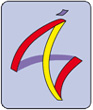 ASOCIACIÓN NACIONAL PARA LA DEFENSA DEL PATRIMONIO DE LOS INSTITUTOS HISTÓRICOS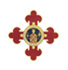 Miembro de la Orden Civil de Alfonso X el SabioNOTICIAS 22-V-2020

Queridos todos:
En estos momentos de cambio brusco, obligatorio y sin tiempo a la reflexión, todo ello provocado por algo que muchos de nuestros centros ya lo vivieron y lo contaron en sus memorias de hace ahora un Siglo, el trabajo está siendo agotador y deja poco tiempo para esas actividades complementarias y extraescolares, más aún cuando estábamos acostumbrados a que ese tipo de actividad tuviese como premisa la presencia física de sus participantes. Pues bien, aún con todo eso en contra, sigue habiendo personas que saben aprovechar las dificultades y hacer de ellas, una nueva forma de trabajo y relación. Es el caso de nuestros compañeros del IES Antonio Machado de  Soria, que encabezados por Concha, se han lanzado a la realización de una actividad virtual para celebrar el Día Mundial de los Museos.Copio información suministrada al respecto:El próximo día 22 de mayo el IES Antonio Machado, Instituto Histórico de Soria, se suma de nuevo a la celebración del Día Internacional de los Museos, DIM 2020.Ante la nueva situación: nuevas soluciones. No podemos realizar nuestras visitas teatralizadas, así que esta Noche va a ser muy muy  diferente:“ESCAPE ROOM  DIGITAL”Podréis sumergiros en la búsqueda del “Fantasma del Machado” recorriendo las estancias más emblemáticas del centro, guiados y ayudados por personalidades que a lo largo de la historia pasaron por el inmueble.La MISIÓN de todos vosotros será encontrar al fantasma del instituto y encerrarlo en la habitación oculta, sellarla y salir con vida. Solamente entonces será posible regresar a las aulas. La Misión no es fácil:“Esta no es una noche cualquiera, este no es un curso como los demás, este edificio tampoco es lo que crees”.Como en pasadas ediciones, seguimos siendo solidarios, en colaboración con el AMPA se recaudará dinero que irá destinado íntegramente al Banco de Alimentos de Soria. El AMPA del centro aportará 1000 €, 1 € por cada uno de vosotro@s que ingrese en el Escape y 10€ para los 50 primer@s que sean capaces de salir con vida. Además, cada uno de vosotr@s podréis hacer una aportación voluntaria a través de BIZUM y de Caja Rural de Soria a la ONG, cuyos datos aparecerán al principio del escape.La actividad “Escapa del museo” se podrá realizar en este enlace:https://view.genial.ly/5ec008588e243b0d5a331ed5/game-breakout-escapa-del-museo desde las 21:00 h. del 22 de mayo, hasta la 01:00 h. del 23 de mayo en que se cerrará.¡SUERTE! Y MIL GRACIAS por participar.PROCURA SALIR CON VIDA. Eres valios@
Por parte de ANDPIH se publicó, el 18 de mayo, un video sobre nuestros institutos. Para poder visionarlo, pinchar en el siguiente enlace:  https://www.youtube.com/watch?v=y4y3SJLbams

Un fuerte abrazo a todos y mucha salud
Alberto AbadASOCIACIÓN NACIONAL PARA LA DEFENSA
DEL PATRIMONIO DE LOS INSTITUTOS HISTÓRICOS

Gran Vía, 61 . 18001 GRANADA
Inscrita en el Registro Nacional de Asociaciones: Grupo 1/ Sección 1/ Nº 596855

www.asociacioninstitutoshistoricos.org